MODELLO DI PIANO DI LANCIO DI UN NUOVO PRODOTTO 
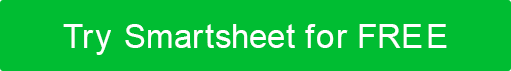 TITOLO DELL'ATTIVITÀDELL'ATTIVITÀ 
DESCRIZIONE PROPRIETARIO ASSEGNATOSCADENZASCADENZASTATO ATTIVITÀSTATO ATTIVITÀANALISI DI MERCATOValutare il potenziale e il valore del mercatoNon avviatoNon avviatoANALISI DI MERCATOCondurre un'analisi della concorrenzaIn corsoIn corsoANALISI DI MERCATODefinire il pubblico di destinazioneCompletoCompletoANALISI DI MERCATOAttività 4In attesaIn attesaANALISI DI MERCATOAttività 5ScadutoScadutoPERSONAGGI DEL PUBBLICOCrea sondaggi tra i clientiHa bisogno di revisioneHa bisogno di revisionePERSONAGGI DEL PUBBLICOCondurre interviste telefoniche e di personaPERSONAGGI DEL PUBBLICORaccogliere dati dall'analisi web e socialPERSONAGGI DEL PUBBLICOAttività 4PERSONAGGI DEL PUBBLICOAttività 5PREZZI DEI PRODOTTIDelineare gli obiettivi aziendaliPREZZI DEI PRODOTTIAnalizza i prezzi della concorrenzaPREZZI DEI PRODOTTIDeterminare i costiPREZZI DEI PRODOTTIAttività 4PREZZI DEI PRODOTTIAttività 5POSIZIONAMENTO SUL MERCATODefinisci la tua proposta di valore unicaPOSIZIONAMENTO SUL MERCATOCreare un'istruzione di posizionamentoPOSIZIONAMENTO SUL MERCATOFinalizzare il framework di messaggisticaPOSIZIONAMENTO SUL MERCATOAttività 4POSIZIONAMENTO SUL MERCATOAttività 5STRATEGIA GO-TO-MARKETDefinire la strategia di venditaSTRATEGIA GO-TO-MARKETCrea un piano di marketingSTRATEGIA GO-TO-MARKETModello GTM completoSTRATEGIA GO-TO-MARKETAttività 4STRATEGIA GO-TO-MARKETAttività 5ABILITAZIONE ALLE VENDITESviluppare contenuti di formazioneABILITAZIONE ALLE VENDITECondurre sessioni di formazioneABILITAZIONE ALLE VENDITECreare modelli di e-mailABILITAZIONE ALLE VENDITEAttività 4ABILITAZIONE ALLE VENDITEAttività 5 INTERNE COMUNICAZIONICreare un piano di comunicazione INTERNE COMUNICAZIONICreare un percorso di archiviazione condiviso INTERNE COMUNICAZIONIRaccogli feedback INTERNE COMUNICAZIONIAttività 4 INTERNE COMUNICAZIONIAttività 5LANCIO ESTERNOCompletare un piano di crisi prima del lancioLANCIO ESTERNOSegui il piano di marketingLANCIO ESTERNOInformare le parti interessate su eventuali problemiLANCIO ESTERNOAttività 4LANCIO ESTERNOAttività 5METRICHEMonitorare le prestazioni dei canali di marketingMETRICHEDeterminare il costo per acquisizione per canaleMETRICHEValutare l'analisi dei siti Web e dei clientiMETRICHEAttività 4METRICHEAttività 5FEEDBACK POST-LANCIODistribuire sondaggi post-lancio per i clientiFEEDBACK POST-LANCIOInterviste complete per vittorie/perditeFEEDBACK POST-LANCIOTenere una revisione post-lancioFEEDBACK POST-LANCIOAttività 4FEEDBACK POST-LANCIOAttività 5DISCONOSCIMENTOTutti gli articoli, i modelli o le informazioni fornite da Smartsheet sul sito Web sono solo di riferimento. Mentre ci sforziamo di mantenere le informazioni aggiornate e corrette, non rilasciamo dichiarazioni o garanzie di alcun tipo, esplicite o implicite, circa la completezza, l'accuratezza, l'affidabilità, l'idoneità o la disponibilità in relazione al sito Web o alle informazioni, agli articoli, ai modelli o alla grafica correlata contenuti nel sito Web. Qualsiasi affidamento che fai su tali informazioni è quindi strettamente a tuo rischio.